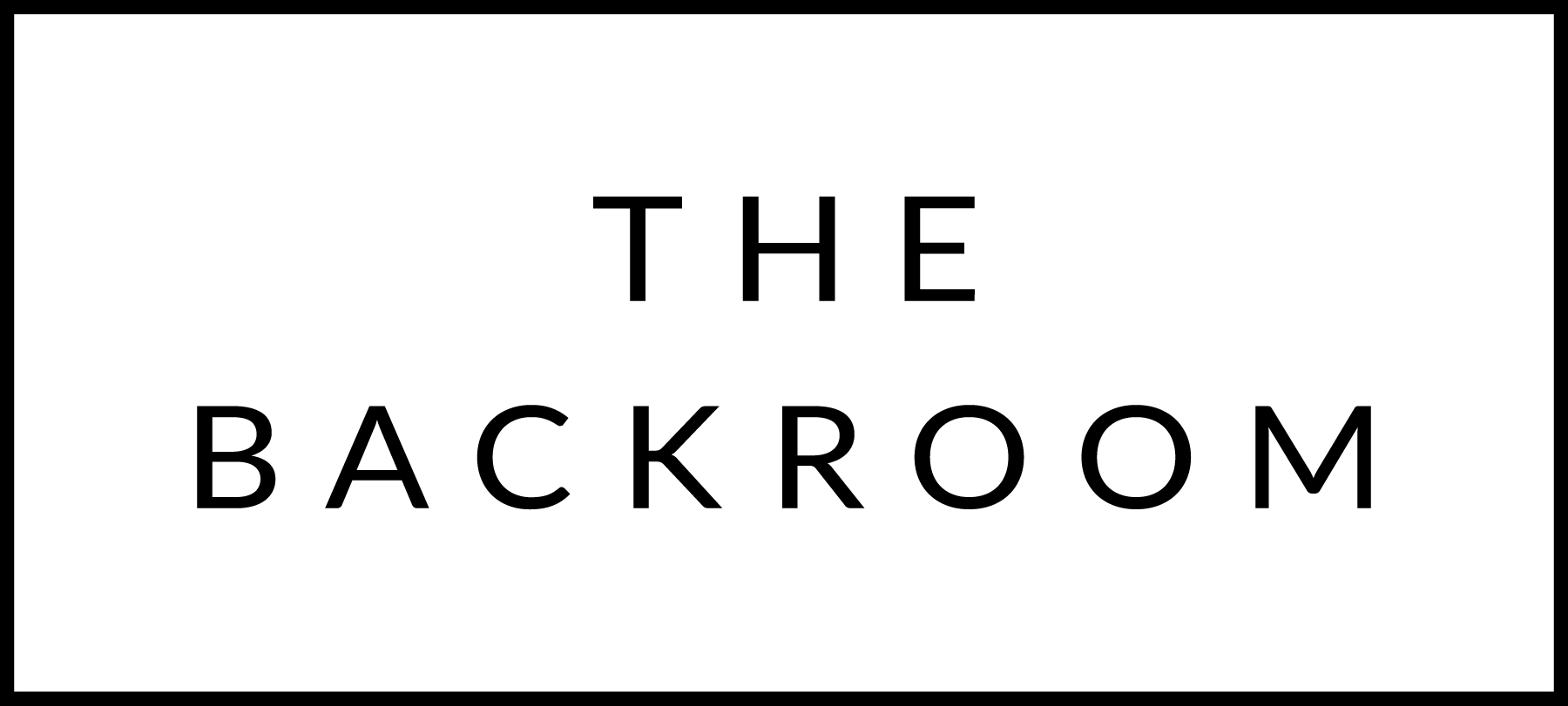 Welcome to The Backroom!!January 17th-19thCOCKTAIL HOUR SNACKSBearnaise Steak TartarSea Urchin ButterChicken Liver PateFlatbread for DippingFIRSTArtisanal Pasta & Buttered TomatoesCauliflower, Spring Garlic CrumbsTHE MAIN EVENTMagret Duck BreastParsnip, Date Spiced JusFOR THE TABLEBrussels Sprout & Kimchi GratinDESSERTVanilla Panna CottaBlood Orange Granita